Приложение 21к постановлению администрацииЗападнодвинского районаот 13.10.2016г. №166Схема месторасположения объектов торговли в пос.Ильино Западнодвинского района ул.Советская                                                           200 м                 300 м                 250 м                                250 м400 м600 мПриложение 27к постановлению администрацииЗападнодвинского районаот 13.10.2016г. №166Схема месторасположенияобъекта торговли в д.Улин Западнодвинского района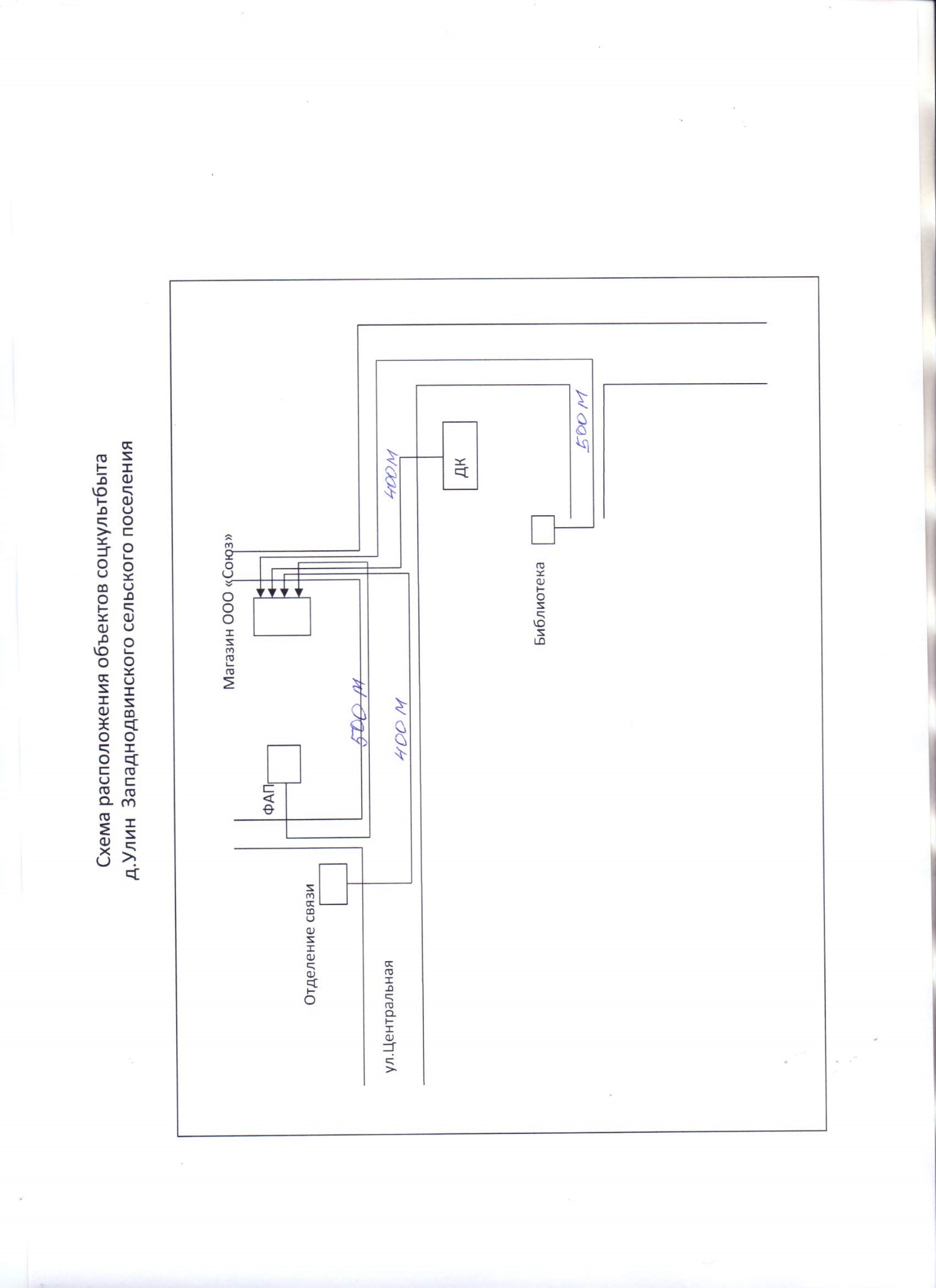 Приложение 28к постановлению администрацииЗападнодвинского районаот 13.10.2016г. №166Схема месторасположения объекта торговли в д.Дуброво Западнодвинского района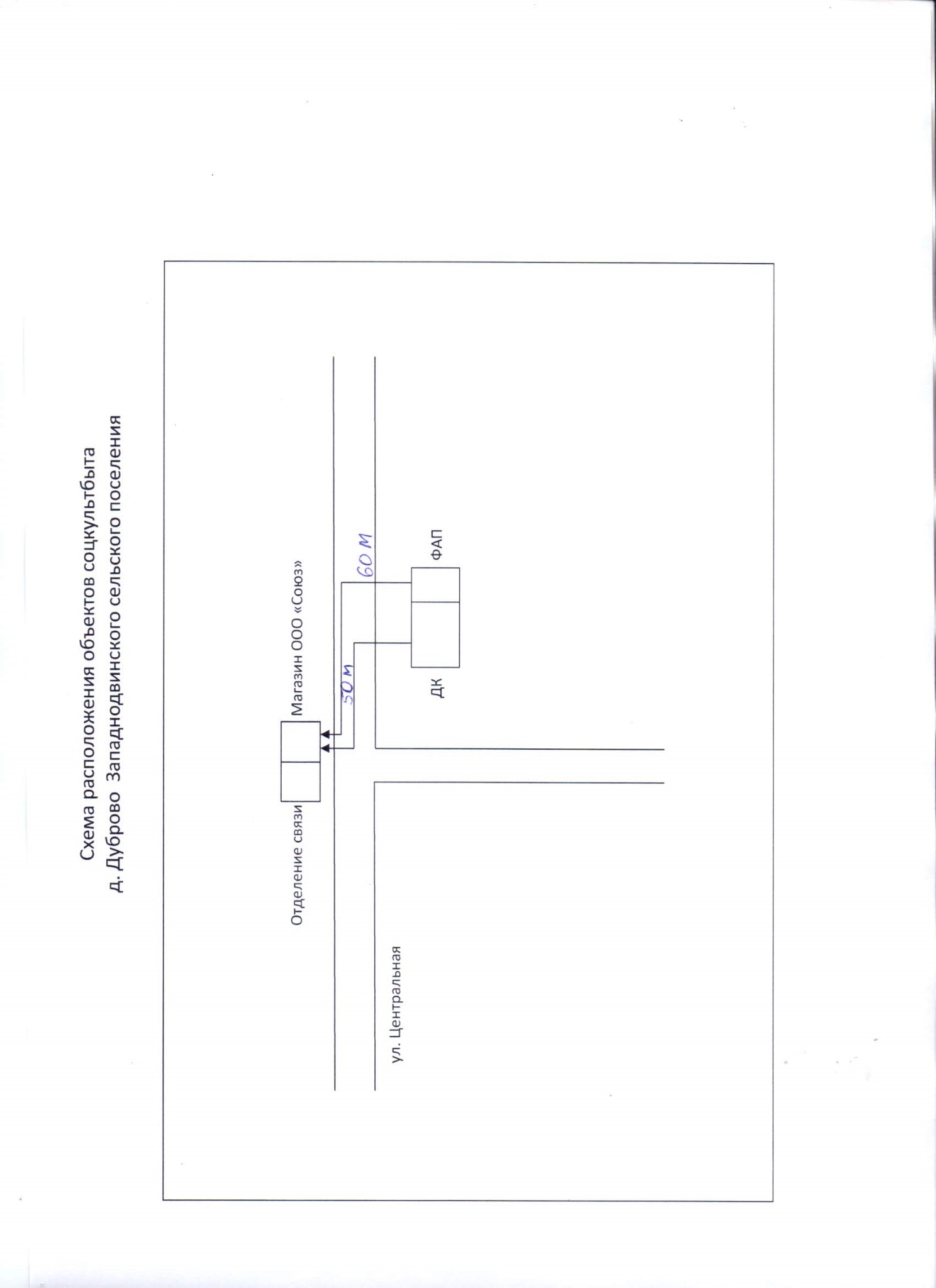 Приложение 30к постановлению администрацииЗападнодвинского районаот 13.10.2016г. №166Схема месторасположения объекта торговли в д.Баево Западнодвинского района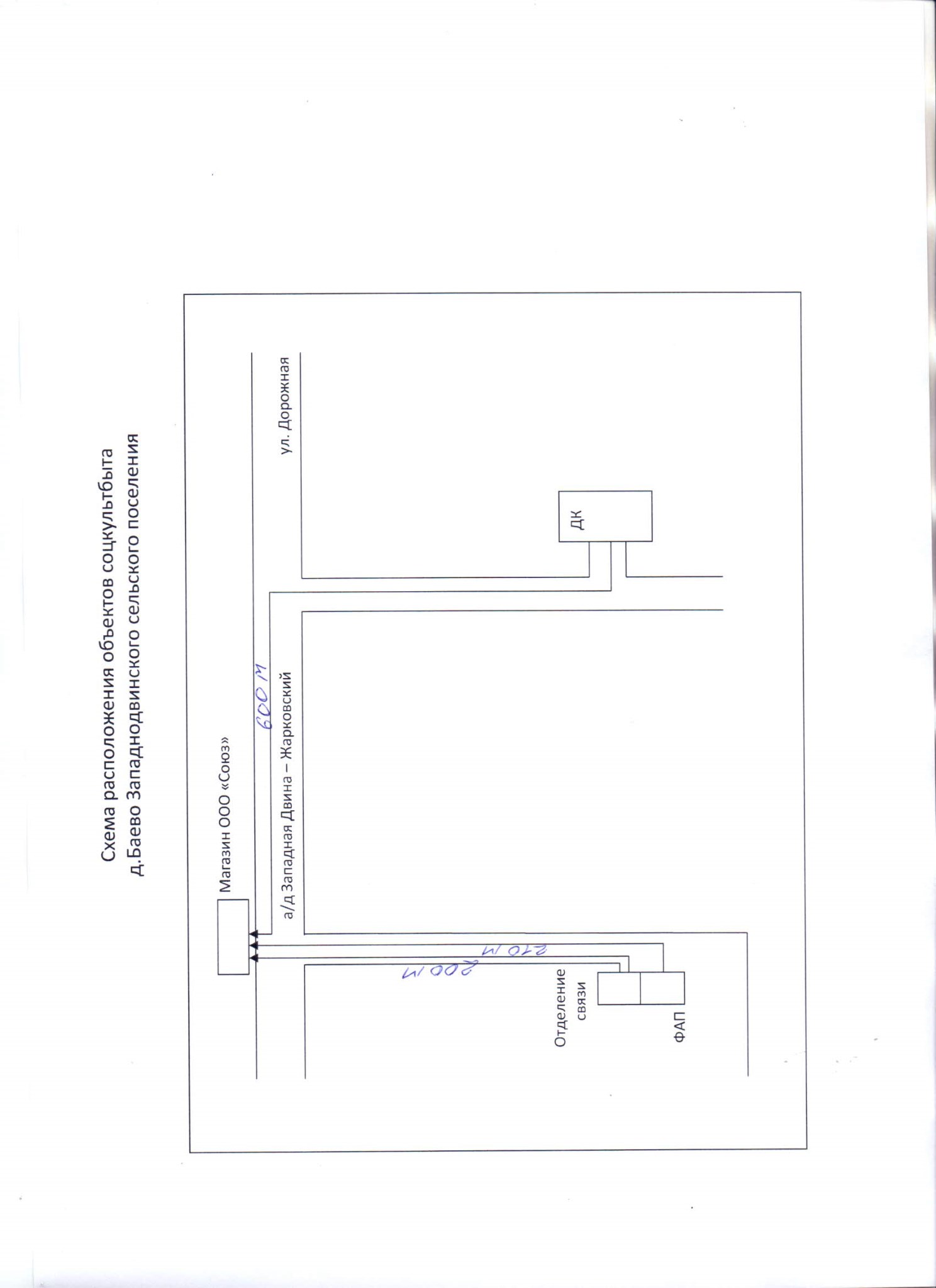 Приложение 31к постановлению администрацииЗападнодвинского районаот 13.10.2016г. №166Схема месторасположения объекта торговли в д. Фофаново Западнодвинского района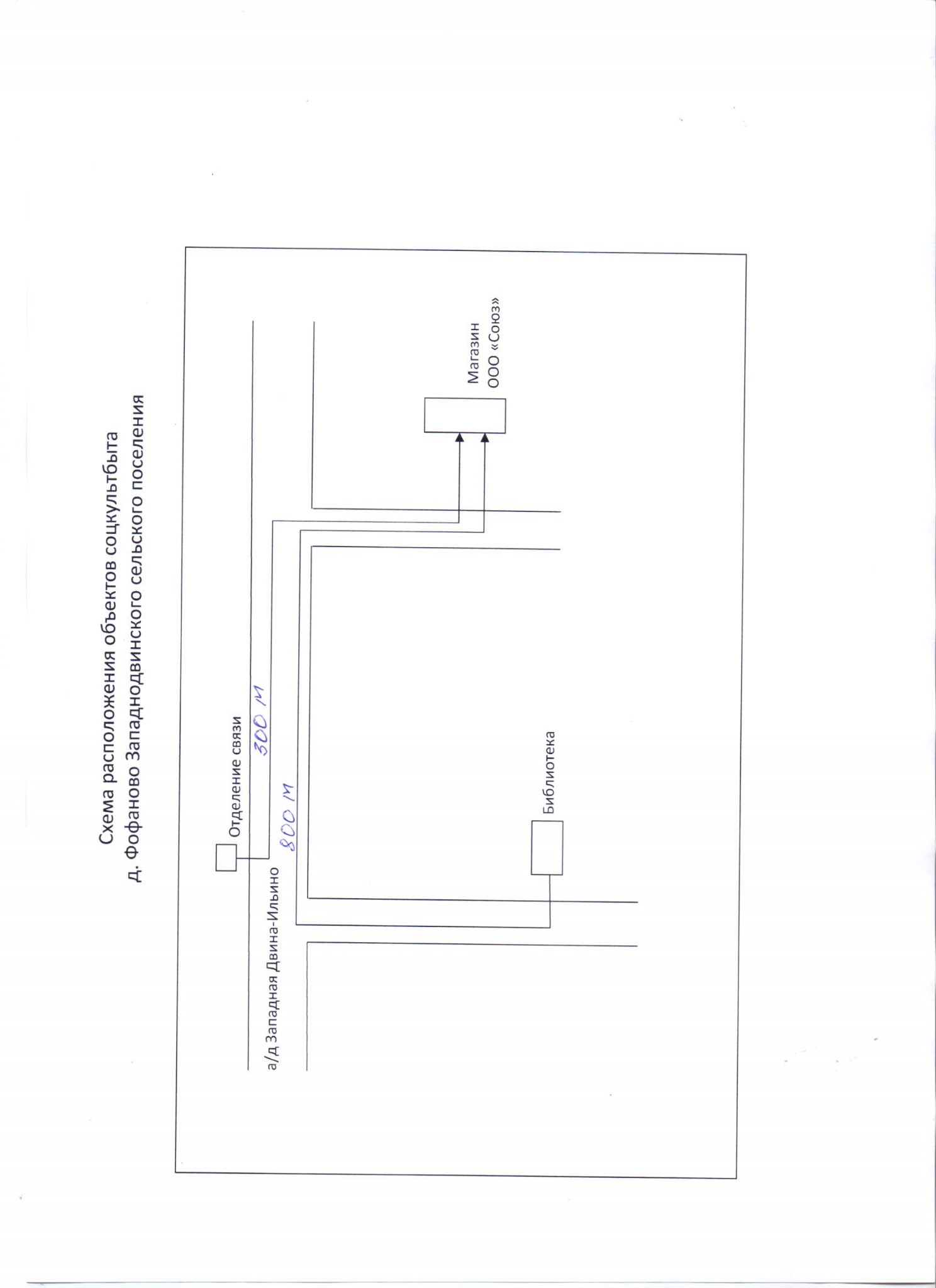 Приложение 36к постановлению администрации Западнодвинского районаот 13.10.2016г. №166Схема месторасположенияобъекта торговли вд. Бенцы Западнодвинского района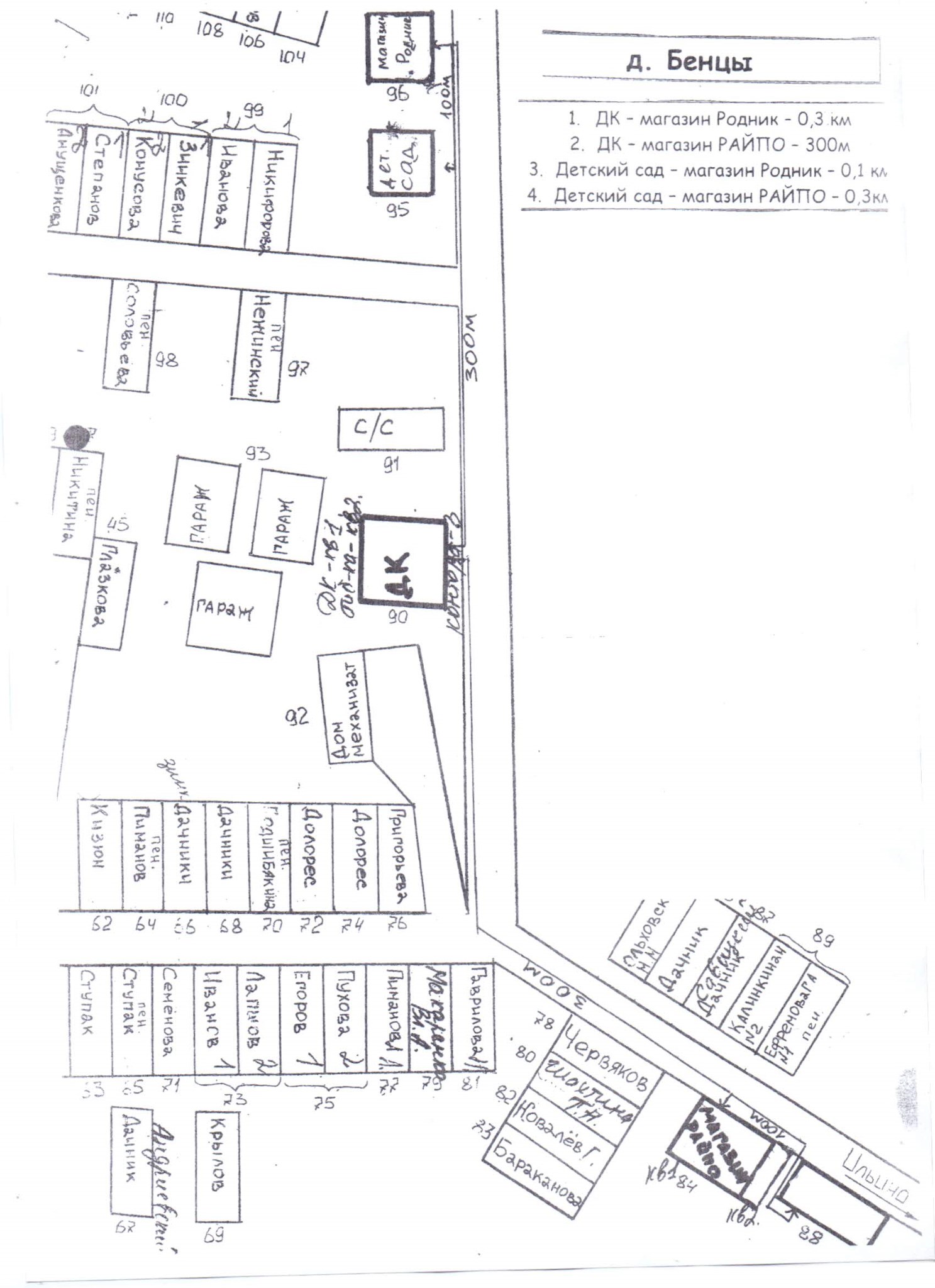 Приложение 37к постановлению администрацииЗападнодвинского районаот 13.10.2016г. №166Схема месторасположения объекта торговли вд.Шарапово Западнодвинского района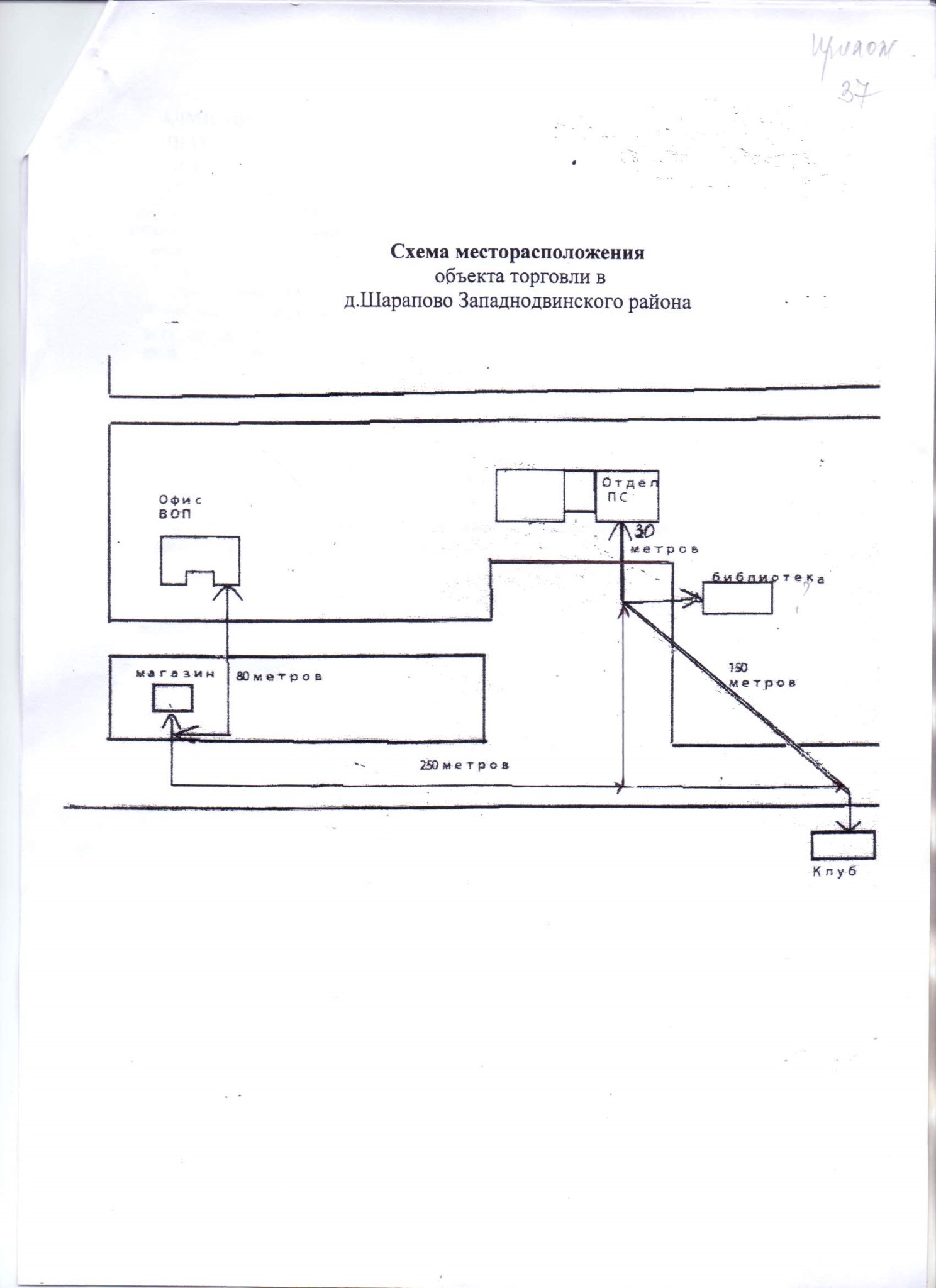 Приложение 39к постановлению администрацииЗападнодвинского районаот 13.10.2016г. №166Схема границприлегающих территорий к МАДОУ детский сад «Светлячок»г.Западная Двина, ул.Калинина, д. 17, пом. 2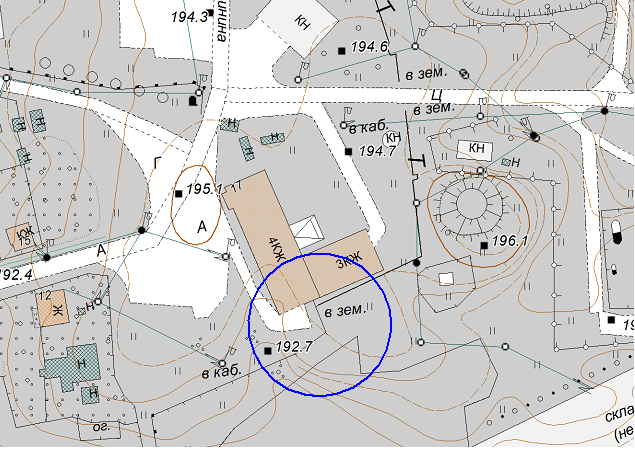 Приложение 40к постановлению администрацииЗападнодвинского районаот 13.10.2016г. №166Схема границприлегающих территорий к историко-краеведческому музеюг. Западная Двина, ул. Октябрьская, д.4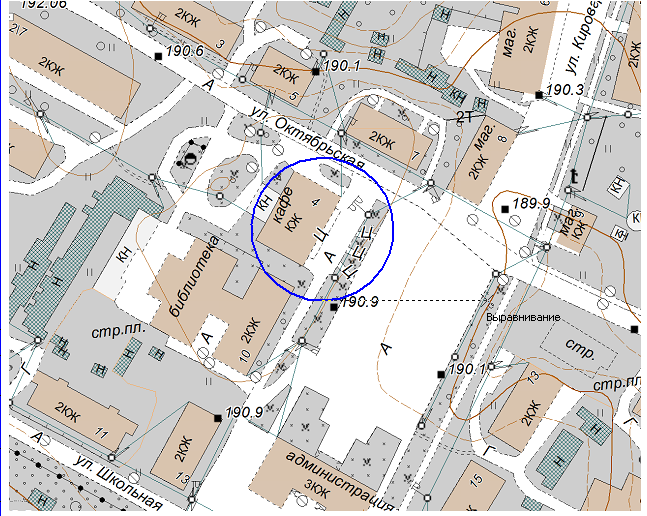 Приложение 41к постановлению администрацииЗападнодвинского районаот 13.10.2016г. №166Схема месторасположения МБОУ «Бибиревская ООШ»в д. Вороново Западнодвинского района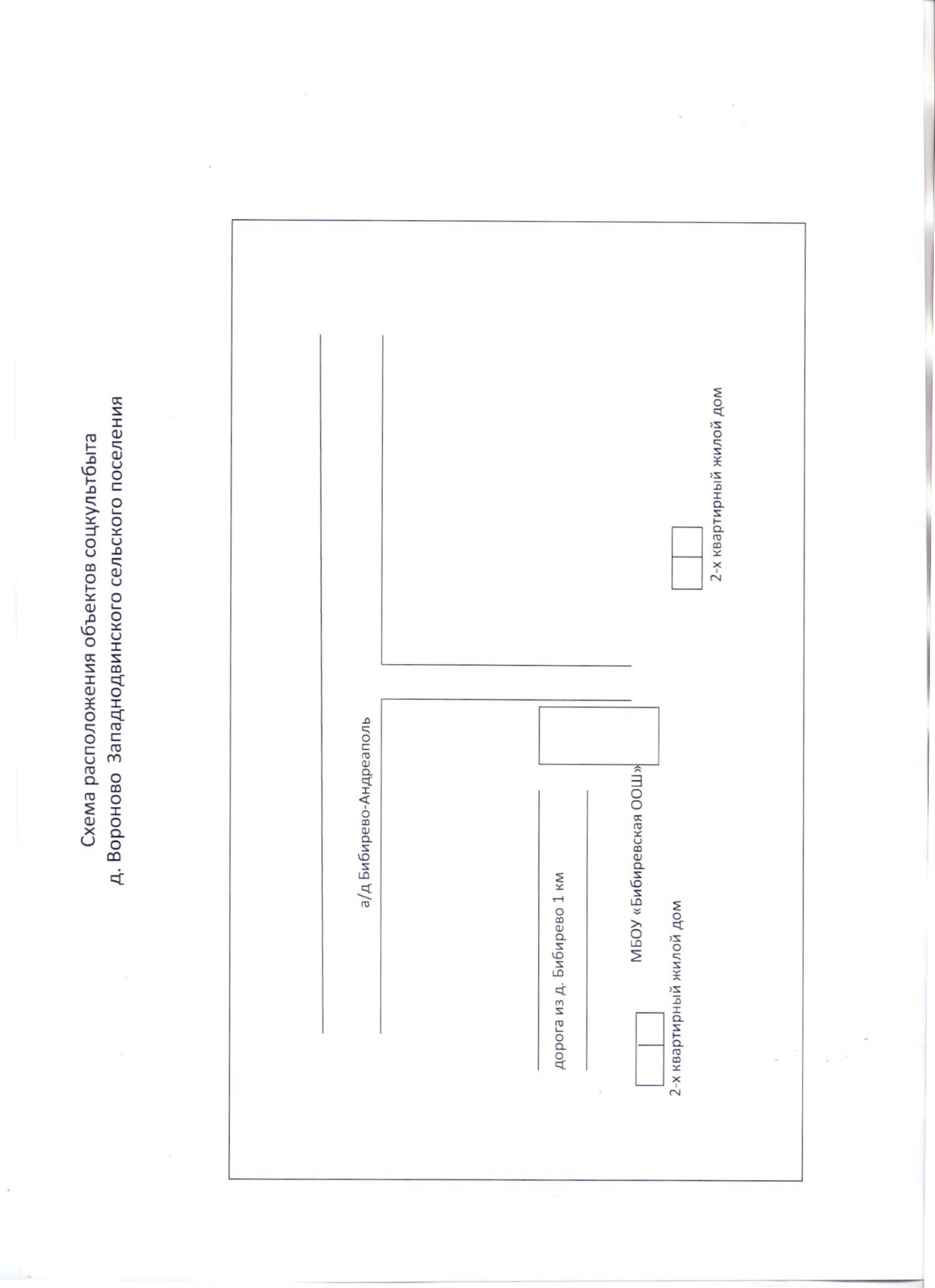 